   Муниципальное дошкольное образовательное учреждениедетский сад «Тополёк»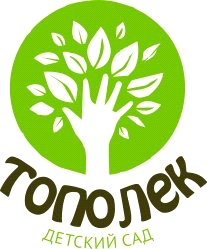 Конспект занятия по познавательному развитию в старшей группена тему: «Секреты здоровья»Воспитатель: Ильина Анжела Ивановнаянварь 2020Тема занятия: «Секреты здоровья»Цель: Закрепление знаний детей о здоровом образе жизни.Образовательная область: познавательное развитие.Участники занятия: Дети старшей группы 5-6 лет. Задачи:Образовательные:-обобщить и систематизировать знания о здоровом образе жизни;- учить детей, осознано подходить к своему здоровью.- помочь понять детям, что здоровье зависит от правильного питания, соблюдения правил гигиены, режима дня, занятий спортом;- закрепить знания детей о витаминах, их обозначении и пользе для организма человека.-формировать первичные представления о здоровье и ЗОЖ человека, умение соблюдать элементарные общепринятые нормы и правила поведения в части ЗОЖ;-формировать основы безопасности собственной жизнедеятельности, в том числе здоровья.Развивающие:- Развивать познавательно – исследовательскую деятельность в процессе свободного общения с взрослыми и детьми;- развивать внимание, мышление, активный и пассивный словарь детей;- развивать умение сравнивать и делать выводы.Воспитательные:- воспитывать у детей желание заботиться о своем здоровье;- воспитывать культуру поведения.Методы и приемы: наглядно-демонстрационный (сюрпризный момент), словесный (беседа, поощрение, вопросы) , практический ( физкультминутка, эксперимент), художественное слово, игровой (игра с магнитами), метод контроля и стимулирования (похвала, одобрение).Словарная работа: Почтальон, стоматолог.Связь с другими занятиями и видами деятельности:  физическое развитие (физ.минутки), социально- коммуникативное развитие (общение), речевое развитие (беседы, ответы на вопросы), познавательное развитие (математика- конверты под номерами)Материал: -посылка;-голубой воздушный шарик;-коробочка с заданиями и письмом;- пазл (герой Винни-Пух) на каждого ребенка;-интерактивная доска;-магнитная доска;-3 тарелочки (синяя, желтая и красная (заламинированные)), магниты «Овощи/фрукты/ягоды»;-2 зубных щетки, вата и 2 расчески;-  изображений рук (заламинированные), маркер черный, губки; ванночки;-салфетки;-корзинки под мусор;-медали.Ход занятия1.Организационный моментЗдороваемся друг с другом и с гостямиКоммуникативная игра «Здравствуйте!» Здравствуйте, ладошки! (вытягивают руки, поворачивают ладонями вверх-вниз)Хлоп-хлоп-хлоп! (3 хлопка в ладоши)Здравствуйте, ножки! («пружинка»)Топ, топ, топ! (топают ногами)Здравствуйте, щечки! (гладят ладонями щеки)Плюх-плюх-плюх! (3 раза слегка похлопывают по щекам)Пухленькие щечки! (круговые движения кулачками по щекам)Плюх-плюх-плюх! (трижды слегка ударяют кулачками по щекам)Здравствуйте, губки! (качают головой вправо-влево)Чмок, чмок, чмок! (3 раза чмокают губами)Здравствуйте, зубки! (качают головой вправо-влево)Щелк, щелк, щелк! (3 раза щелкают зубами)Здравствуй, мой носик! (гладят нос ладонью)Бип, бип, бип! (3 раза нажимают на нос указательным пальцем)-Здравствуйте, ребята! –Здравствуйте!Здравствуйте, гости! (протягивают руки вперед, ладонями вверх)-Здравствуйте! (приветственно машут рукой над головой)Дети садятся на свои рабочие местаМотивационный моментВ.: Ребята, по пути в детский сад почтальон  передал мне посылку…Посмотрим, что в коробке. (Вылетает гелиевый шарик с письмом)В.: А нашарике, посмотрите письмо, я прочитаю его.В.: «Дорогие друзья, я веселый герой. Я вам отправил шарик и подготовил очень интересные задания-они находятся в этой коробочке. Тема всех заданий – «Секреты здоровья». За каждое верно выполненное задание вы получите пазл с моим изображением и мы с вами встретимся!»В.: Как интересно, что это за добрый герой прислал нам шарик и задания…? Приступаем к заданиям и узнаем. Вперед!2.Основная частьВ.: Герой сказал, что тема всех заданий «Секреты здоровья».А какие секреты вы знаете, чтобы быть здоровым? (Ответы детей)В.: (обобщает высказывания детей)Итак, давайте посмотрим, какие задания нам прислали.(Дети вытаскивают из коробочки задание- по 1, т.о. у детей есть право выбора- вытянуть любое задание)Пазлы от героя пронумерованы у каждого в конвертах на столе.….1й ребенок вытаскивает задание из коробки…..«Фрукты, ягоды и овощи укатились из тарелок. Ваша задача: в синюю тарелку собрать все овощи, в красную-все фрукты и в желтую ягоды, при правильно выполненном задании вы получите  пазл»В.: Мы с вами знаем много полезных продуктов, одни из них это овощи и фрукты, какие овощи вы знаете? А фрукты? (ответы детей)Какие ягоды вы знаете?(ответы детей) А арбуз-это что?(ягода).Молодцы, много знаете полезных продуктов.Игра-магниты   Сейчас поиграем, вам в одну тарелку нужно собрать все овощи, а в другую все фрукты и ягоды.   Дети поочередно выходят и расставляют магниты в тарелки, называя их и объясняя, почему это фрукт/ягода (растет в саду, на дереве/на кустарниках, полянках); овощ (посажен человеком, растут в огороде/на даче).В.: Молодцы, справились с заданием, и берем первый пазл….(рассматривают с детьми, выясняют, что не понятно кто это и нужно выполнять следующие задания)2ой ребенок тянет задание из коробочки2) «Зачем нам чистить зубы? Расскажите и покажите как правильно чистить зубы»Чистим зубыВ.:Наш герой, наверно, сладкоежка… А кто такой сладкоежка?Д.: Это тот, кто ест много сладкого.В.: Молодцы. А если кушать много сладкого, то что может произойти? (разболятся зубы)В.: А зачем зубы нужны? Д: Для того, чтобы пережевывать пищу.В.: Нужно есть только полезные продукты, и зубы будут здоровы всегда.В: Но, это еще не все, а что ещё нужно делать, чтобы сохранить зубы здоровыми?Д: Правильно за ними ухаживать!В: А расскажите, как нужно правильно чистить зубы (ответы детей)В.: А сейчас продемонстрируем как нужно чистить зубы.Эксперимент с ватой и расческойВ: Представьте,  что расческа – это зубы, а вата – это остатки пищи. Если  чистить слева направо – вычищается пища? (1ребенок пробует)Д.: Нет, не вычищается.В.:Как же тогда их правильно чистить?Д:  Правильно, чистят нижние зубы снизу вверх./Верхние – сверху вниз.(2ой ребенок пробует)В: Очистилась вата? Всю пищу «вымели» зубными щётками?Д: Да. Зубы стали чистыми.В: Ещё зубам  необходим и другой дополнительный уход: Нужно полоскать рот после еды в течение 5 минут. Посещать стоматолога  2 раза в год.Как поел, почисти зубкиДелай так 2 раза в суткиИ тогда улыбки свет Сохранишь на много лет!В: А кто такой стоматолог? (ответы) Что вы запомнили про уход за зубами?(ответы детей)В: Молодцы, итак еще один пазл от героя у нас….кто же это…….(рассматривают с детьми, выясняют, что не понятно кто это и нужно выполнять следующие задания)3)«Что нужно выполнять по утрам? (зарядку) Выполните зарядку»Физминутка «РитмоMIX»-Сейчас я вам покажу несколько картинок, а вы придумайте, как можно их показать в движении…1.Солдат (шагаем)2.Мяч (прыжки)3.Самолет ( движения руками)4.Пружинка5. Бабочки-Итак, а сейчас под веселую музыку мы эти движения повторим.В.: Молодцы. А зачем выполнять зарядку? (Ответы детей) А чем еще можно заниматься, чтобы быть здоровыми?  (Заниматься спортом)В.:Какие виды спорта вы знаете?(ответы детей)В.: Мы справились еще с одним заданием, получаем пазл от героя…….(рассматривают с детьми, выясняют, что не понятно/понятно кто это (если догадались, то настроить детей, что нам нужно собрать весь пазл) и нужно выполнять следующие задания)4й ребенок тянет задание из коробочки4)«Отгадайте вы загадку и отгадайте героя»ЗагадкаИз маминой спальниХромой выбегаетИ мыться грязнуль всехВодой заставляет.Он самый известныйВ стране умывальник,Для всех остальных Очень грозный начальник.Мочалкам и щеткамОн всем командир,Бойца с детской грязьюЗовут…(Мойдодыр)В.:Правильно, это Мойдодыр.  Ребята о чем это произведение?В.: Мальчик был грязнуля. А мы с вами грязнули? (нет) Что мы с вами делаем всегда, чтобы не быть такими, как этот мальчик? (умываемся, моем руки и т.д.)Эксперимент грязные-чистые руки(У каждого 2 «руки» напечатанных, в файле: чистая и 2ая:на файле рисуем грязь фломастером…Задача ребенка очистить грязь губкой.)В.: Ребята, что мы делаем перед тем, как сесть кушать или после прогулки? (моем руки) А зачем мы их моем?(ответы детей)В.: А давайте посмотрим, как исчезает грязь и микробы с рук, когда мы моем их мылом. Представим, что губка-это мыло(показывает губку), а вот у нас 2 руки(показывает на доску). Какие руки изображены? (Чистая и грязная) Итак, давайте проверим, смывается ли грязь с рук? ( ребенок пробует стереть нарисованную грязь…. )В.: Получилось у нас смыть грязь? Значит, что можно сказать, какой вывод сделать? (нужно обязательно мыть руки с мылом)
Молодцы. Нужно нужно умываться по утрам и вечерам…. И вот мы получаем следующий пазл от героя (рассматривают с детьми, выясняют, что не понятно кто это и нужно выполнять следующие задания, либо пазл собран)3.Заключительная часть. РефлексияКакие секреты здоровья мы знаем?Что было самым интересным?Что значит быть здоровым?Мы открыли несколько секретов,
Как здоровье сохранить!
Выполняя все секреты,
Без болезней будем жить!В.: Молодцы, мы сегодня хорошо потрудились, узнали много нового и интересного. Какой герой нам прислал все задания?(Винни-Пух)За то, что вы были такие любознательные, быстрые, умные, хорошо справились с заданиями, Винни-Пух вам прислал  подарочек-медали. Всем спасибо, берегите здоровье! (прощаемся с гостями)